КОНКУРСНА   ДОКУМЕНТАЦИЈA ИЗМЕЊЕНА 1ЈАВНА НАБАВКА – ПОСРЕДОВАЊЕ ПРИ КУПОВИНИ И РЕЗЕРВАЦИЈИ ПРЕВОЗНИХ КАРАТА И ХОТЕЛСКОГ СМЕШТАЈА ЗА СЛУЖБЕНА ПУТОВАЊА ЗА ПОТРЕБЕ МИНИСТАРСТВА ЗА РАД, ЗАПОШЉАВАЊЕ, БОРАЧКА И СОЦИЈАЛНА ПИТАЊАОТВОРЕНИ ПОСТУПАКЈН бр. 41/2019404-02-160/4-1/2019-22децембар 2019. годинеУкупно страна: 34На основу чл. 32. и 61. Закона о јавним набавкама („Сл. гласник РС” брoj 124/2012, 14/2015 и 68/15, у даљем тексту: Закон), члaна 2. Правилника о обавезним елементима конкурсне документације у поступцима јавних набавки и начину доказивања испуњености услова („Сл. гласник РС” број 86/15 и 41/19), Одлуке о покретању поступка јавне набавке ЈН 41/2019 број 404-02-160/1/2019-22 од 22. новембра 2019. године  и Решења о образовању комисије за јавну набавку JН 41/2019 број: 119-01-333/2019-22 од 22. новембра 2019. године,  припремљена је:КОНКУРСНА ДОКУМЕНТАЦИЈА ИЗМЕЊЕНА 1за јавну набавку услуга у отвореном поступку - Посредовање при куповини и резервацији превозних карата и хотелског смештаја за службена путовања за потребе Министарства за рад, запошљавање, борачка и социјална питања   ЈН бр. 41/2019ОПШТИ ПОДАЦИ О ЈАВНОЈ НАБАВЦИПодаци о наручиоцуНаручилац: Министарство за рад, запошљавање, борачка и социјална питањаАдреса: Београд, Немањина 22-26 Интернет страница:www.minrzs.gov.rs  Врста поступка јавне набавкеПредметна јавна набавка се спроводи у отвореном поступку, у складу са Законом и подзаконским актима којима се уређују јавне набавкеПредмет јавне набавкеПредмет набавке су услуге посредовања при куповини и резервацији превозних карата и хотелског смештаја  за службена путовања за потребе Министарства за рад, запошљавање, борачка и социјална питања1.4  Ознака и назив из Општег речника набавки: 63516000 – Услуге организације путовања1.5   Процењена вредност јавне набавке: 24.166.666,оо динара без ПДВ1.6   Циљ поступка: Предметни поступак се спроводи ради закључења оквирног споразума са три понуђача, односно добављача. На основу закљученог оквирног споразума наручилац ће за сваки конкретан случај добављачима издавати наруџбенице, након достављања понуда од стране добављача. Трајање оквирног споразума је једна година.ТЕХНИЧКА СПЕЦИФИКАЦИЈАУслуге посредовања при куповини превозних карата и резервацији хотелског смештаја у земљи и иностранству, подразумевају:резервацију најјефтинијих авио карата за све дестинације света у складу са појединачним потребама Наручиоца у периоду важења Оквирног споразума;резервацију најјефтинијих возних и аутобуских карата за све дестинације у складу са појединачним потребама Наручиоца у периоду важења Оквирног споразума;резервацију хотелског смештаја у хотелима категорије са  3* или 4*. Изузетно се у складу са захтевом Наручиоца може резервисати смештај  прве категорије (5*) у складу са Уредбом о накнади трошкова и отпремнини државних службеника и намештеника („Службени гласник РС“, 98/07-пречишћен текст, 84/14 и 85/15)Изабрани добављачи су у обавези да:на позив наручиоца упућен путем електронске поште у року од једног часа доставе понуду у форми која обухвата све припадајуће трошкове које Наручилац може да има у вези са путним картама и хотелским смештајем. Позив Наручиоца ће садржати одређење коначне дестинације, одређење локације хотела, као и друге карактеристике и услове хотелског смештаја. Понуда мора бити конципирана тако да се из ње јасно види цена превозне карте и хотелског смештаја. Поред тога, потребно је да су у понуди јасно назначене и таксативно наведене све таксе и трошкови који могу да падну на терет Наручиоца у вези са организацијом предметног путовања ( аеродромске таксе, боравишне таксе, таксе прибављања визе и сл.). Избор између достављених понуда од стране Добављача, за појединачно путовање, ће се вршити по критеријуму „најнижа понуђена цена“. По потврди од стране Наручиоца о прихватању достављене понуде у назначеној форми резервација превозних карата и хотелског смештаја мора бити извршена одмах, без одлагања. Резервација хотелског смештаја, ваучер и електронска карта морају бити достављени и обезбеђени у року од најмање 1, а највише 24 сата од момента пријема потврде од стране Наручиоца да прихвата понуду Добављача. Уколико Добављач не изврши обавезу у наведеном року, који представља битан елемент уговора, Наручилац задржава право да одмах једнострано раскине уговор о јавној набавци сходно члану 124. Закона о облигационим односима,  активира средство финансијског обезбеђења за добро извршење посла и захтева накнаду целокупне штете.се старају о правима и интересима путника, приликом резервације путних карата и хотелског смештаја, у складу са добрим пословним обичајима, имајући у виду да је реч о службеним путовањима представника државног органа, водећи рачуна о  достојанству путника, њиховој личној безбедности, сходно томе посредним путем  и угледу Републике Србије. Уколико Добављач не поступи на начин описан у претходној алинеји, Наручилац задржава право да захтева, да  одмах, а најкасније у року од шест часова изврши измену хотелског смештаја. Измена подразумева да је Добављач дужан да обезбеди понуду хотелског смештаја, водећи рачуна о локацији хотела, исте или боље категорије од претходно резервисаног/обезбеђеног, на истој или сличној удаљености од централног дела града, Измена хотелског смештаја врши се о трошку Добављача без икаквих додатних трошкова за Наручиоца. Добављач  је дужан да достави обавештење и изврши резервацију одговарајућег хотелског смештаја, у року од најкасније три часа, од пријема писаног обавештења Наручиоца о чињеници да је резервисањем/обезбеђивањем хотелског смештаја поступљено супротно добрим пословним обичајима. Уколико Добављач не достави никакво обавештење и поступи супротно од траженог, Наручилац задржава право да одмах једнострано раскине уговор о јавној набавци сходно члану 124. Закона о облигационим односима, активира средство финансијског обезбеђења за добро извршење посла и захтева накнаду целокупне штете.пружају информације о реду летења и ценама авио карата и хотелског смештаја;пружају информације о реду вожње и ценама возних и аутобуских карата;достављају Наручиоцу, путем електронске поште, Авио (аутобуске, возне) карте и ваучере којима се потрвђује резервација хотелског смештаја;ће бити доступни да одговорe на захтеве наручиоца који су дефинисани овим оквирним споразумум, 168 часова у седмици, односно 365 дана у години; су дужни да поступају у складу са Закључком Владе 05 Број: 343-12801/2015 од 28. новембра 2015. године којим се усваја текст Споразума о дугорочној сарадњи за пружање услуга авионског превоза за службена путовања одређених категорија лица.  С тим у вези, Добављачи су дужни да се приликом прибављања карата обрате „Аir Serbia“ и траже остваривање попуста на куповину авионских карата у складу са предметним споразумом, као и да у својим понудама прикажу и понуду „Аir Serbia“ са урачунатим попустом.Наручилац задржава право да:   врши проверу цена превозних карата и хотелског смештаја, аеродромских такси и свих других пратећих трошкова на тржишту;уколико приликом упоређивања цена из понуда и тржишних цена, уочи да постоје одступања у цени од оне коју нуди Добављач, захтева да му одмах, без одлагања, а најкасније у року од пола сата, од момента пријема обавештења од Наручиоца, да је пронађена повољнија понуда, обезбеди повољнију понуду коју је сам пронашао. Уколико Добављач не изврши обавезу у наведеном року, који представља битан елемент Уговора, Наручилац задржава право да одмах једнострано раскине уговор о јавној набавци сходно члану 124. Закона о облигационим односима, активира средство финансијског обезбеђења за добро извршење посла и захтева накнаду целокупне штете. 3. УСЛОВИ ЗА УЧЕШЋЕ У ПОСТУПКУ ЈАВНЕ НАБАВКЕ ИЗ ЧЛ. 75. И 76. ЗАКОНА И УПУТСТВО КАКО СЕ ДОКАЗУЈЕ ИСПУЊЕНОСТ ТИХ УСЛОВА3.1 Услови за учешће у поступку јавне набавке из чл. 75. и 76. Закона Понуђач мора доказати да:је регистрован код надлежног органа, односно уписан у одговарајући регистар (чл. 75. ст. 1. тач. 1) Закона);он и његов законски заступник није осуђиван за неко од кривичних дела као члан организоване криминалне групе, да није осуђиван за кривична дела против привреде, кривична дела против животне средине, кривично дело примања или давања мита, кривично дело преваре (чл. 75. ст. 1. тач. 2) Закона);је измирио доспеле порезе, доприносе и друге јавне дажбине у складу са прописима Републике Србије или стране државе када има седиште на њеној територији (чл. 75. ст. 1. тач. 4) Закона);је поштовао обавезе које произлазе из важећих прописа о заштити на раду, запошљавању и условима рада, заштити животне средине, као и да нема забрану обављања делатности која је на снази у време подношења понуде (чл. 75. ст. 2. Закона)поседује лиценцу IATA (International Air Transport Association – Међународно удружење авиопревозника и путничких агенција за продају авио карата) Документ мора бити важећи на дан отварања понуда.користи најмање један од водећих међународних резервационих система авионских карата са приступом базама података водећих авио компанија (Amadeus, Galileo и сл.);користи најмање један од водећих међународних хотелских резервационих система;пре подношења понуде има радно ангажовано најмање пет лица, од којих три лица имају завршен одговарајући курс за међународног путничког агента (IATA, Amadeus fares and ticketing, Galileo fares and ticketing и сл.), а која ће бити одговорна за извршење уговора и квалитет пружених услуга. 3.2 Услови које мора да испуни подизвођач у складу са чланом 80. ЗаконаПонуђач је дужан да за подизвођаче достави доказе о испуњености услова наведених под 1), 2), 3) и 4), док услове наведене под 5), 6), и 7) понуђач мора да испуњава самостално.3.3 Услови које мора да испуни сваки од понуђача из групе понуђача у складу са чланом 81. ЗаконаЧлан групе понуђача који је носилац посла је дужан да за сваког понуђача из групе понуђача достави доказе о испуњености услова наведених под 1), 2), 3) и 4), док услове наведене под 5), 6), и 7) група понуђача испуњава заједно.3.4 Упутство како се доказује испуњеност услова из чл. 75. и 76. Закона3.4.1 Правно лице испуњеност услова доказује достављањем следећих доказа:Извода из регистра Агенције за привредне регистре, односно извода из регистра надлежног привредног суда;Извода из казнене евиденције, односно уверења надлежног суда и надлежне полицијске управе Министарства унутрашњих послова да оно и његов законски заступник није осуђиван за неко од кривичних дела као члан организоване криминалне групе, да није осуђиван за неко од кривичних дела против привреде, кривична дела против заштите животне средине, кривично дело примања или давања мита, кривично дело преваре, односно: 2.1) Извода из казнене евиденције основног и вишег суда на чијем је подручју седиште домаћег правног лица, односно седиште представништва или огранка страног правног лица и 2.2) Извода из казнене евиденције Посебног одељења (за организовани криминал) Вишег суда у Београду и 2.3) Уверења из казнене евиденције надлежне полицијске управе Министарства унутрашњих послова за сваког од законских заступника (захтев се подноси према месту рођења или према месту пребивалишта).
* Докази наведени под 2.1), 2.2) и 2.3) не могу бити старији од два месеца пре отварања понуда;Потврде надлежног пореског органа и организације за обавезно социјално осигурање или потврде надлежног органа да се понуђач налази у поступку приватизације, односно: 3.1) Уверења Пореске управе Министарства финансија и привреде да је измирио доспеле порезе и доприносе и 3.2) Уверења надлежне локалне самоуправе да је измирио обавезе по основу изворних локалних јавних прихода или 3.3) Потврде Агенције за приватизацију да се понуђач налази у поступку-приватизације.
*Наведени докази не могу бити старији од два месеца пре отварања
понуда;Изјава којом понуђач потврђује да је поштовао обавезе које произлазе из важећих прописа о заштити на раду, запошљавању и условима рада, заштити животне средине, као и да му није изречена мера забране обављања делатности, која је на снази у време објављивања позива за подношење понуда (Образац 5.6);Фотокопија важеће IATA лиценце (International Air Transport Association – Међународно удружење авиопревозника и путничких агенција за продају авио карата), сертификата о чланству у IATA или уговора закљученог са IATA на српском или енглеском језику.Документ мора бити важећи на дан отварања понуда.Копије уговора закљученог са најмање једним од водећих међународних резервационих система (Amadeus, Galileо и сл.);Копије уговора закљученог са најмање једним од водећих међународних хотелских резервационих система;Изјава о кључном техничком особљу које је радно ангажовано и које ће бити одговорно за извршење уговора и квалитет пружених услуга (Образац 5.4), доказе да су ова лица пријављена на обавезно социјално осигурање (образац М, образац МА и сл.) или копију уговора о радном ангажовању у складу са Законом о раду, и копија сертификата о завршеном одговарајућем курсу за међународног путничког агента (IATA, Amadeus fares and ticketing, Galileo fares and ticketing и сл.) за три лица.	3.4.2 Предузетник испуњеност услова доказује достављањем следећих доказа:Извода из регистра Агенције за привредне регистре, односно извода из регистра надлежног привредног суда;Извода из казнене евиденције, односно уверења надлежне полицијске управе Министарства унутрашњих послова да није осуђиван за неко од кривичних дела као члан организоване криминалне групе, да није осуђиван за кривична дела против привреде, кривична дела против заштите животне средине, кривично дело примања или давања мита, кривично дело преваре, односно: 2.1) Уверења из казнене евиденције надлежне полицијске управе Министарства унутрашњих послова (захтев се подноси према месту рођења или према месту пребивалишта).*Наведени доказ не може бити старији од два месеца пре отварања
понуда.Потврде надлежног пореског органа и организације за обавезно социјално осигурање, односно: 3.1) Уверења Пореске управе Министарства финансија и привреде да је измирио доспеле порезе и доприносе 	*Наведени доказ не може бити старији од два месеца пре отварања
понуда;Изјава којом понуђач потврђује да је поштовао обавезе које произлазе из важећих прописа о заштити на раду, запошљавању и условима рада, заштити животне средине, као и да му није изречена мера забране обављања делатности, која је на снази у време објављивања позива за подношење понуда (Образац 5.6);Фотокопија важеће IATA лиценце (International Air Transport Association – Међународно удружење авиопревозника и путничких агенција за продају авио карата), сертификата о чланству у IATA или уговора закљученог са IATA на српском или енглеском језику.	Документ мора бити важећи на дан отварања понуда.Копије уговора закљученог са најмање једним од водећих међународних резервационих система (Amadeus, Galileо и сл.);Копије уговора закљученог са најмање једним од водећих међународних хотелских резервационих система;Изјава о кључном техничком особљу које је радно ангажовано у складу са Законом о раду, и које ће бити одговорно за извршење уговора и квалитет пружених услуга (Образац 5.4), доказе да су ова лица пријављена на обавезно социјално осигурање (образац М, образац МА и сл.) или копију уговора о радном ангажовању у складу са Законом о раду, и копија сертификата о завршеном одговарајућем курсу за међународног путничког агента (IATA, Amadeus fares and ticketing, Galileo fares and ticketing и сл.) за три лица.	Понуђач који је уписан у Регистар понуђача, који води Агенција за привредне регистре, није дужан да достави доказе о испуњености услова наведених под 1), 2) и 3).Понуђач није дужан да доставља доказе који су јавно доступни на интернет страници надлежног органа. 	Докази о испуњености услова се могу доставити у неовереним копијама, а наручилац може пре доношења одлуке о додели уговора захтевати од понуђача, чија је понуда оцењена као најповољнија, да достави на увид оригинал или оверену копију свих доказа. Ако понуђач у остављеном року не достави на увид оригинал или оверену копију свих доказа, наручилац ће његову понуду одбити као неприхватљиву.	Изабрани понуђач је дужан да без одлагања писмено обавести наручиоца о било којој промени у вези са испуњеношћу услова из поступка јавне набавке, која наступи до доношења одлуке, односно закључења оквирног споразума, односно током важења оквирног споразума и да је документује на прописани начин.	Ако се у држави у којој понуђач има седиште не издају докази из члана 77. Закона, понуђач може, уместо доказа, приложити своју писану изјаву, дату под кривичном и материјалном одговорношћу оверену пред судским или управним органом, јавним бележником или другим надлежним органом те државе.	Докази о испуњености услова морају бити у складу са захтевима Наручиоца све време трајања уговора.	Понуђач је дужан да без одлагања писаним путем обавести Наручиоца о било којој промени у вези са испуњеношћу услова из поступка јавне набавке, која наступи до доношења одлуке, односно закључење уговора, односно током важења уговора о јавној набавци и да је документује на прави начин.4.   КРИТЕРИЈУМ ЗА ДОДЕЛУ ОКВИРНОГ СПОРАЗУМАКритеријум за доделу оквирног споразума је економски најповољнија понуда.Елементи критеријума су:  Цена услуге посредовања при куповини превозне карте (60 пондера),  Цена услуге посредовања при резервацији хотелског смештаја (40 пондера), по следећој методологији:Цена услуге посредовања при куповини превозне карте: Највећи могући број пондера код овог елемента критеријума је 60.Понуда са најнижом понуђеном ценом добија највећи могући број пондера предвиђен за овај елемент критеријума, по следећој методологији: 	                                            најнижа понуђена цена   Број пондера  =  60  x    ------------------------------------                                             цена понуде која се рангираЦена услуге посредовања при резервацији хотелског смештаја: Највећи могући број пондера код овог елемента критеријума је 40.Понуда са најнижом понуђеном ценом добија највећи могући број пондера предвиђен за овај елемент критеријума, по следећој методологији: 	                                               најнижа понуђена цена   Број пондера  =  40  x    ------------------------------------                                            цена понуде која се рангираПонуђач не може понудити цену која износи 0,оо динара, с обзиром на то да множењем са 0,оо неће бити могуће применити утврђену методологију доделе пондера. Таква понуда ће бити пондерисана са 0. Цена услуге посредовања, односно услуге резервације превозне карте и хотелског смештаја може бити исказана са највише две децимале.Ако две или више понуда имају исти број пондера, оквирни споразум ће бити закључен са понуђачем који је понудио најнижу цену услуге посредовања при куповини превозне карте. Ако две или више понуда имају исту цену услуге посредовања при куповини превозне карте, оквирни споразум ће бити закључен са понуђачем који је понудио најнижу цену услуге посредовања при резервацији хотелског смештаја. Ако две или више понуда имају исту цену услуге посредовања при резервацији хотелског смештаја, оквирни споразум ће бити закључен са понуђачем који је понудио најдужи рок плаћања. Уколико две или више понуда имају најдужи рок плаћања, оквирни споразум ће бити додељен путем жребања у присуству овлашћених представника понуђача. Сви понуђачи чије су понуде прихватљиве и који су исто рангирани, биће благовремено позвани да присуствују поступку доделе оквирног споразума путем жребања. Приликом жребања, представници понуђача ће на посебним хартијама унети име понуђача и ставити тако попуњену хартију у идентичне празне коверте које добијају од чланова Комисије за јавну набавку. Члан Комисије за јавну набавку ће коверте ручно промешати пред представницима понуђача, а затим ће насумице извлачити коверте и рангирати понуде према редоследу извлачења коверата, о чему се сачињава записник. У случају да се уредно позвани представник понуђача не одазове позиву за жребање, чланови Комисије за јавну набавку ће пред присутним овлашћеним представницима понуђача, у идентичну празну коверту ставити хартију са именом одсутног понуђача, те ће и ова коверта учествовати у поступку жребања. На исти начин ће бити поступано и ако поступку жребања не присуствује ниједан понуђач.Напомена: Најнижа понуђена цена представља критеријум за издавање појединачних наруџбеница.5. ОБРАСЦИ И ИЗЈАВЕ5.1 Пропратни образац     (попунити и залепити на коверту/кутију)5.2 ОБРАЗАЦ ПОНУДЕОПШТИ ПОДАЦИ О ПОНУЂАЧУ :                                                              Понуду бр. ______ од ________________ 2019. године за јавну набавку услуге посредовања при куповини и резервацији превозних карата и хотелског смештаја за службена путовања за потребе Министарства за рад, запошљавање, борачка и социјална питања, ЈН бр. 41/2019, подноси: 2) ПОНУДУ ПОДНОСИ:Напомена:Заокружити начин подношења понуде и уписати податке о подизвођачу, уколико се понуда подноси са подизвођачем, односно податке о свим учесницима заједничке понуде, уколико понуду подноси група понуђача3) ПОДАЦИ О ПОДИЗВОЂАЧУ Напомена: Табелу „Подаци о подизвођачу“ попуњавају само они понуђачи који подносе понуду са подизвођачем, а уколико има већи број подизвођача од места предвиђених у табели, потребно је да се наведени образац копира у довољном броју примерака, да се попуни и достави за сваког подизвођача.4) ПОДАЦИ О УЧЕСНИКУ  У ЗАЈЕДНИЧКОЈ ПОНУДИНапомена: Табелу „Подаци о учеснику у заједничкој понуди“ попуњавају само они понуђачи који подносе заједничку понуду, а уколико има већи број учесника у заједничкој понуди од места предвиђених у табели, потребно је да се наведени образац копира у довољном броју примерака, да се попуни и достави за сваког понуђача који је учесник у заједничкој понуди.5) ПОНУЂЕНА ЦЕНА И ДРУГИ УСЛОВИ:- Цена услуге посредовања при куповини превозне карте: _________ динара без ПДВ, односно ______________ динара са ПДВ;- Цена услуге посредовања при резервацији хотелског смештаја: ______________ динара без ПДВ, односно ______________ динара са ПДВ;- Рок важења понуде:___ дана од дана отварања понуда (не краћи од 30 дана од дана отварања понуда).- Рок плаћања: ______ дана од дана  службеног пријема исправно испостављеног рачуна  и наруџбенице (не  дужи  од  30 дана од дана службеног пријема исправно испостављеног рачуна).- Особа за пријем захтева наручиоца:Име и презиме: ____________________________________ Број телефона: ____________________________________ Адреса електронске поште: ____________________________________ - Рок доставе понуде наручиоцу превозне карте/резервације хотелског смештаја: један сат од пријема захтева наручиоца.Начин испоруке наручиоцу превозне карте/резервације хотелског смештаја: Путем електронске поште.- Доступност пружаоца услуге наручиоцу:   168 сати у седмици, односно 365 дана у години.- Рок за поступање по примедбама наручиоца:   Без одлагања, одмах.- Начин поступања по примедбама наручиоца: Уколико наручилац уочи да постоје одступања у предложеним ценама превозних карата и хотелског смештаја у односу на цене других агенција, захтеваће од добављача да му изврши резервацију по повољнијој цени коју је сам пронашао, што је добављач дужан да учини. У супротном наручилац има право да реализује средство обезбеђења за добро извршење посла или да приступи раскиду оквирног споразума.5.3 ОБРАЗАЦ СТРУКТУРЕ ЦЕНЕ, СА УПУТСТВОМ КАКО ДА СЕ ПОПУНИЗа јавну набавку услуга у отвореном поступку - Посредовања при куповини и резервацији превозних карата и хотелског смештаја за службена путовања за потребе Министарства за рад, запошљавање, борачка и социјална питања, ЈН бр. 41/2019, достављамо структуру цене:Упутство како да се попуни Образац структуре цене:Образац структуре цене понуђач попуњава према следећем упутству:У колону 1 понуђач уписује цену услуге посредовања при куповини повратне превозне карте у економској класи за једну особу у динарима без обрачунатог ПДВ и цену услуге посредовања при резервацији хотелског смештаја у хотелу са 3 или 4 звездице, за једну особу у динарима без обрачунатог ПДВ.У колону 2 понуђач уписује цену услуге посредовања при куповини повратне превозне карте у економској класи за једну особу у динарима са обрачунатим ПДВ и цену услуге посредовања при резервацији хотелског смештаја у хотелу са 3 или 4 звездице за једну особу у динарима са обрачунатим ПДВ.У ред УКУПНО понуђач уписује збир сваке појединачне колоне.5.4 ИЗЈАВА О КЉУЧНОМ ТЕХНИЧКОМ ОСОБЉУ КОЈЕ РАДИ ЗА ПОНУЂАЧА И КОЈЕ ЋЕ БИТИ ОДГОВОРНО ЗА ИЗВРШЕЊЕ УГОВОРАЗа јавну набавку услуга у отвореном поступку – Посредовања при куповини и резервацији превозних карата и хотелског смештаја за службена путовања за потребе Министарства за рад, запошљавање, борачка и социјална питања, ЈН бр. 41/2019, достављамо податке о кључно техничком особљу 	Потврђујем потписом да су горе наведени подаци тачни и уз ову изјаву прилажем (образац М, образац МА и сл.) за свих пет лица или копију уговора о радном ангажовању у складу са Законом о раду, и копије сертификата о завршеном одговарајућем курсу за међународног путничког агента за три лица.5.5 ИЗЈАВА О НЕЗАВИСНОЈ ПОНУДИЗа јавну набавку услуга у отвореном поступку – Посредовања при куповини и резервацији превозних карата и хотелског смештаја за службена путовања за потребе Министарства за рад, запошљавање, борачка и социјална питања, ЈН бр. 41/2019На  основу  члана  26.  Закона  о  јавним  набавкама  („Службени  гласник РС“,  бр. 124/12, 14/15 и 68/15), понуђач ____________________________________________, са седиштем у _____________________, ул. __________________________________, бр. ___, даје следећу изјаву:И З Ј А В А	Под пуном материјалном и кривичном одговорношћу потврђујем да сам понуду поднео независно, без договора са другим понуђачима или заинтересованим лицима.Напомена:У случају постојања основане сумње у истинитост ове изјаве, наручилац ће одмах обавестити организацију надлежну за заштиту конкуренције. Организација надлежна за заштиту конкуренције може понуђачу, односно заинтересованом лицу изрећи меру забране учешћа у поступку јавне набавке ако утврди да је понуђач, односно заинтересовано лице повредило конкуренцију у поступку јавне набавке у смислу закона којим се уређује заштита конкуренције. Мера забране учешћа у поступку јавне набавке може трајати до две године. Повреда конкуренције представља негативну референцу, у смислу члана 82. став 1. тачка 2) Закона.5.6 ИЗЈАВА ПОНУЂАЧА НА ОСНОВУ ЧЛАНА 75. СТАВ 2. ЗАКОНАЗа јавну набавку услуга у отвореном поступку - Посредовања при куповини и резервацији превозних карата и хотелског смештаја за службена путовања за потребе Министарства за рад, запошљавање, борачка и социјална питања, ЈН бр. 41/2019На  основу  члана  75.  став  2.  Закона о јавним набавкама („Службени гласник РС“, бр. 124/12, 14/15 и 68/15), понуђач _________________________________________, са седиштем у ____________________, ул. ___________________________________ бр. ___, даје следећу изјаву:И З Ј А В А	Изричито наводим да сам поштовао обавезе које произлазе из важећих прописа о заштити на раду, запошљавању и условима рада, заштити животне средине и да немам забрану обављања делатности која је на снази у време подношења понуде.5.7 ОБРАЗАЦ ТРОШКОВА ПРИПРЕМЕ ПОНУДЕЗа јавну набавку услуга у отвореном поступку – Посредовања при куповини и резервацији превозних карата и хотелског смештаја за службена путовања за потребе Министарства за рад, запошљавање, борачка и социјална питања, ЈН бр. 41/2019Трошкове припреме и подношења понуде сноси искључиво понуђач и не може тражити од наручиоца накнаду трошкова. Уколико поступак јавне набавке буде обустављен из разлога који су на страни наручиоца, наручилац је дужан да понуђачу надокнади трошкове прибављања средства обезбеђења, под условом да је понуђач тражио накнаду тих трошкова у својој понуди.Напомена:Достављање овог обрасца није обавезно.6. МОДЕЛ ОКВИРНОГ СПОРАЗУМА О ПРУЖАЊУ УСЛУГА ПОСРЕДОВАЊА ПРИ КУПОВИНИ ПРЕВОЗНИХ КАРАТА И РЕЗЕРВАЦИЈИ ХОТЕЛСКОГ СМЕШТАЈА Закључен између:   1. МИНИСТАРСТВА ЗА РАД, ЗАПОШЉАВАЊЕ, БОРАЧКА И СОЦИЈАЛНА ПИТАЊА,са седиштем у Београду, ул. Немањина бр. 22 ¬26, Матични број: 17693697, ПИБ: 105007470, Број рачуна код Управе за трезор: 840-1620-21, које по овлашћењу министра за рад, запошљавање, борачка и социјална питања, бр. 119-01-158/6/2018-05 од 5. септембра 2019. године., заступа Бојана Станић, државни секретар  (у даљем тексту: Наручилац)и2.1 ____________________________________,  са седиштем у __________________, ул. _______________________________ бр. _____, ПИБ: ____________, МБ: ____________, које заступа _________________________________, директор (у даљем тексту: Добављач)2.2 ____________________________________,  са седиштем у __________________, ул. _______________________________ бр. _____, ПИБ: ____________, МБ: ____________, које заступа _________________________________, директор (у даљем тексту: Добављач)2.3 ____________________________________,  са седиштем у __________________, ул. _______________________________ бр. _____, ПИБ: ____________, МБ: ____________, које заступа _________________________________, директор (у даљем тексту: Добављач)Уводне одредбеЧлан 1.         Стране у оквирном споразуму сагласно констатују:да је Наручилац на основу Закона о јавним набавкама („Службени гласник РС“, бр. 124/12, 14/15 и 68/15) спровео отворени поступак јавне набавке услуга чији је предмет посредовање при куповини и резервацији превозних карата и хотелског смештаја за службена путовања за потребе Министарства за рад, запошљавање, борачка и социјална питања, ЈН бр. 41/2019, ради закључења оквирног споразума са три добављача на период од једне године, а најдуже до утрошка свих средстава у оквиру вредности оквирног споразума;  да је Добављач _____________________________________ дана _________ (попуњава понуђач) 2019. године доставио понуду број: ___________ (попуњава понуђач) од _______ (попуњава понуђач) 2019. године, која је у прилогу Оквирног споразума и чини његов саставни део (Прилог 1);да је Добављач ////////////////////// дана ////////////////////// 2019. године доставио понуду број: ////////////////////// од ////////////////////// 2019. године, која је у прилогу Оквирног споразума и чини његов саставни део (Прилог 2);да је Добављач ////////////////////// дана ////////////////////// 2019. године доставио понуду број: ////////////////////// од ////////////////////// 2019. године, која је у прилогу Оквирног споразума и чини његов саставни део (Прилог 3);да је Наручилац у складу са чл. 107. и 108. Закона о јавним набавкама, применом критеријума економски најповољнија понуда, донео Одлуку о закључењу оквирног споразума број: //////////////////////////// од ////////////// 2019. године;Оквирни споразум не представља обавезу Наручиоца на издавање наруџбенице;Обавеза настаје издавањем појединачне наруџбенице на основу Оквирног споразума.Члан 2.	Под услугама посредовања подразумева се:-  резервација најјефтинијих авио карата за све дестинације света у складу са појединачним потребама Наручиоца;-  резервација најјефтинијих возних и аутобуских карата за све дестинације у складу са појединачним потребама Наручиоца;-  резервацију хотелског смештаја у хотелима категорије 3* или 4*. Изузетно се у складу са захтевом Наручиоца може тражити смештај  прве категорије са 5* у складу са Уредбом о накнади трошкова и отпремнини државних службеника и намештеника („Службени гласник РС“, 98/07 - пречишћен текст, 84/14 и 84/15);	Овим Оквирним споразумом се утврђују услови под којима ће се Добављачима издавати појединачне наруџбенице у вези са пружањем услуга посредовања при куповини и резервацији превозних карата и хотелског смештаја за службена путовања за потребе Министарства за рад, запошљавање, борачка и социјална питања. Обавезе добављачаЧлан 3.  	Добављач је у обавези да:на позив наручиоца упућен путем електронске поште у року од једног часа достави понуду у форми која обухвата све припадајуће трошкове које Наручилац може да има у вези са путним картама и хотелским смештајем;се стара о правима и интересима путника, приликом резервације путних карата и хотелског смештаја, у складу са добрим пословним обичајима, имајући у виду да је реч о службеним путовањима представника државног органа, водећи рачуна о  достојанству путника, њиховој личној безбедности, сходно томе посредним путем  и угледу Републике Србије,пружа информације о реду летења и ценама авио карата и хотелског смештаја;пружа информације о реду вожње и ценама возних и аутобуских карата;доставља Наручиоцу, путем електронске поште, авио карте (односно аутобуске и возне карте)  и ваучере којима се потрвђује резервација хотелског смештаја;ће бити доступан да одговори на захтеве Наручиоца који су дефинисани овим Оквирним споразумум, 168 часова у седмици, односно 365 дана у години; поступа у складу са Закључком Владе 05 Број: 343-12801/2015 од 28. новембра 2015. године којим се усваја текст Споразума о дугорочној сарадњи за пружање услуга авионског превоза за службена путовања одређених категорија лица.  С тим у вези, Добављач је дужан да се приликом прибављања карата обрати „Аir Serbia“ и тражи остваривање попуста на куповину авионских карата у складу са предметним споразумом, као и да у својим понудама прикаже и понуду „Аir Serbia“ са урачунатим попустом.Важење Оквирног споразумаЧлан 4.         	Оквирни споразум се закључује на период од једне године, а најдуже до утрошка свих средстава у оквиру вредности оквирног споразума. 	Овај Оквирни споразум  ступа на снагу даном закључења.	Током периода важења овог оквирног споразума предвиђа се издавање више појединачних наруџбеница, а у зависности од стварних потреба Наручиоца.	Уколико укупан износ реализованих појединачних наруџбеница достигне укупну вредност овог оквирног споразума пре истека важења, исти престаје да важи без посебне сагласности других страна у оквирном споразуму.Вредност Оквирног споразумаЧлан 5.	Вредност Оквирног споразума износи 24.166.666,оо динара (словима: двадесетчетиримилионастошездесетшестхиљадашестошездесетшест динара и нула пара) без ПДВ, односно 28.999.999,20 динара (словима: двадесетосаммилионадеветстодеведесетдеветхиљададеветстодеведесетдевет  динара и двадесет пара) са ПДВ.	Вредност из става 1. овог члана обухвата: цену авионске карте са свим таксама и осталим зависним трошковима према важећем ценовнику авио превозника;цену услуге посредовања, односно резервације авионске карте према понуди Добављача;цену возне и аутобуске карте са свим таксама и осталим зависним трошковима према важећем ценовнику превозника;цену услуге посредовања, односно резервације возне и аутобуске карте према понуди Добављача;цену хотелског смештаја са свим таксама и осталим зависним трошковима према важећем ценовнику хотела;цену услуге посредовања, односно резервације хотелског смештаја према понуди Добављача.		Јединичне цене услуга посредовања исказане су у понудама Добављача.	Цене услуга посредовања су фиксне и не могу се мењати за све време важења Оквирног споразума. Начин и услови издавања појединачних наруџбеница  Члан 6.	Када настане потреба Наручиоца за предметом набавке, Наручилац ће путем електронске поште упутити свим Добављачима позив за достављање понуда са навођењем потребних услуга, у циљу издавања појединачне наруџбенице. 	Добављачи су дужни да у року од једног часа од пријема позива Наручиоца доставе понуде путем електронске поште. Добављач је дужан да достави понуду на сваки послати позив за подношење понуда, осим у случају када су попуњени капацитети авио превозника или хотела када је обавезан да уместо понуде достави образложено обавештење.	Понуда Добављача обавезно мора да садржи цену превозне карте и хотелског смештаја, јасно назначене и таксативно наведене све припадајуће трошкове (такса, боравишна такса, прибављање визе и сл.) као и цену услуге посредовања. Цене у понуди се исказују у динарима без ПДВ. Наручилац ће у позиву навести одређење коначне дестинације, одређење локације хотела, као и друге карактеристике и услове хотелског смештаја).Избор између достављених понуда од стране Добављача, за појединачно путовање, ће се вршити по критеријуму „најнижа понуђена цена“. По потврди од стране Наручиоца о прихватању достављене понуде у назначеној форми резервација превозних карата и хотелског смештаја мора бити извршена одмах, без одлагања. Резервација хотелског смештаја, ваучер и електронска карта морају бити достављени и обезбеђени у року од најмање 1, а највише 24 сата од момента пријема потврде од стране Наручиоца да прихвата понуду Добављача. Уколико Добављач не изврши обавезу у наведеном року, који представља битан елемент уговора, Наручилац задржава право да једнострано раскине уговор о јавној набавци сходно члану 124. Закона о облигационим односима,  активира средство финансијског обезбеђења за добро извршење посла и захтева накнаду целокупне штете.Члан 7.Наручилац ће издати наруџбеницу Добављачу који понуди најнижу цену, применом критеријума „најнижа понуђена цена”. Уколико две или више понуда имају исту најнижу понуђену цену, Наручилац ће издати наруџбеницу Добављачу чија је понуда раније примљена од стране Наручиоца. Наручилац у појединачној ситуацији може издати две наруџбенице, једну за превозну карту и другу за хотелски смештај, применом критеријума одређених Оквирним споразумом.Копију наруџбенице Наручилац доставља свим Добављачима који су поднели понуду.Члан 8.	Добављачи су дужни да поступају у складу са Закључком Владе 05 Број: 343-12801/2015 од 28. новембра 2015. године којим се усваја текст Споразума о дугорочној сарадњи за пружање услуга авионског превоза за службена путовања одређених категорија лица.  С тим у вези, Добављачи су дужни да се приликом прибављања карата обрате „Аir Serbia“ и траже остваривање попуста на куповину авионских карата у складу са предметним споразумом, као и да у својим понудама прикажу и понуду „Аir Serbia“ са урачунатим попустом.Члан 9.Уколико Наручилац, упоређивањем цена из понуда и тржишних цена, уочи да постоје одступања у цени од оне коју нуди Добављач, захтеваће да му одмах, без одлагања, а најкасније у року од пола сата, од момента пријема обавештења од стране Наручиоца да је пронађена повољнија понуда, обезбеди понуду по цени коју је сам пронашао.Уколико Добављач не изврши обавезу у наведеном року, који представља битан елемент Уговора, Наручилац задржава право да одмах једнострано раскине уговор о јавној набавци сходно члану 124. Закона о облигационим односима, активира средство финансијског обезбеђења за добро извршење посла и захтева накнаду целокупне штете.Члан 10.Добављач је дужан да се стара о правима и интересима путника, приликом резервације путних карата и хотелског смештаја, у складу са добрим пословним обичајима, имајући у виду да је реч о службеним путовањима представника државног органа, водећи рачуна о  достојанству путника, њиховој личној безбедности, сходно томе посредним путем  и угледу Републике Србије. Уколико Добављач не поступи на начин описан у претходној алинеји, Наручилац задржава право да захтева, да  одмах, а најкасније у року од шест часова изврши измену хотелског смештаја. Измена подразумева да је Добављач дужан да обезбеди понуду хотелског смештаја, водећи рачуна о локацији хотела, исте или боље категорије од претходно резервисаног/обезбеђеног, на истој или сличној удаљености од централног дела града, Измена хотелског смештаја врши се о трошку Добављача без икаквих додатних трошкова за Наручиоца. Добављач  је дужан да достави обавештење и изврши резервацију одговарајућег хотелског смештаја, у року од најкасније три часа, од пријема писаног обавештења Наручиоца о чињеници да је резервисањем/обезбеђивањем хотелског смештаја поступљено супротно добрим пословним обичајима. Уколико Добављач не достави никакво обавештење и поступи супротно од траженог, Наручилац задржава право да одмах једнострано раскине уговор о јавној набавци сходно члану 124. Закона о облигационим односима, активира средство финансијског обезбеђења за добро извршење посла и захтева накнаду целокупне штете.Члан 11.Уколико Добављач којем је издата наруџбеница не изврши предмет набавке у складу са условима и роковима које је Наручилац дао у позиву за подношење понуде, Наручилац ће издати наруџбеницу следећем најповољнијем Добављачу, и тако редом до Добављача који је понудио највишу цену.Начин плаћањаЧлан 12.	Наручилац се обавезује да Добављачу пружене услуге плати у року од _________________(попуњава понуђач) дана од дана службеног пријема исправно испостављеног рачуна и наруџбенице, на рачун Добављача број: _______________(попуњава понуђач), који се води код банке. ______________________ (попуњава понуђач) 	Добављач је дужан да у рачуну јасно разграничи цену превозне карте и хотелског смештаја са свим припадајућим трошковима  и таксама (аеродромска такса, боравишна такса, прибављање виза и сл.) и цену услуге посредовања. Све износе у рачуну исказане у страним валутама, Добављач је дужан да искаже и у динарској противвредности по одговарајућем курсу пословне банке Добављача на дан издавања рачуна. 	Уколико Давалац услуге не достави рачун у назначеној форми Наручилац исти враћа Добављачу ради његове адекватне измене и прилагођавања траженог, а плаћање ће бити вршено у року од 30 од дана службеног пријема исправно испостављеног рачуна и наруџбенице, на рачун Добављача.Средство финансијског обезбеђењаЧлан 13.Сваки Добављач прилаже, као средство финансијског обезбеђења за добро извршење посла, бланко соло меницу са меничним овлашћењем на износ од 10% од вредности Оквирног споразума без ПДВ, са роком важења од годину дана, и са клаузулама „неопозива, безусловна, без протеста и трошкова“. Истовремено предајом поменуте менице Добављач се обавезује да Наручиоцу преда копије картона са депонованим потписима овлашћених лица, на којем се јасно виде депоновани потписи и печат Добављача, оверен печатом банке са датумом овере не старијим од 30 дана од дана закључења уговора ( који издаје пословна банка наведена у меничном овлашћењу), као и доказ о регистрацији менице. Потпис овлашћеног лица на меници и меничном овлашћењу мора бити идентичан са потписом у картону депонованих потписа. У случају промене лица овлашћеног за заступање, менично овлашћење остаје на снази. Потписом овог Оквирног споразума Добављач даје своју безусловну сагласност Наручиоцу да може реализовати депоновану меницу у случају да не изврши своје уговорне обавезе. Наручилац се обавезује да Добављачу, на његов писмени захтев, врати нереализовану депоновану меницу у року од 15 дана од дана кад је Добављач у целости извршио своје обавезе преузете Оквирним споразумом.           У случају да Добављач једнострано раскине Оквирни споразум, Наручилац има право да реализује средство финансијског обезбеђења из става 2. ове тачке.Завршне одредбеЧлан 14.	С обзиром на то да уговорне стране Оквирни споразум закључују у међусобном поверењу и уважавању, исте истичу да ће га у свему извршавати према начелима савесности и поштења.	На све што није регулисано Оквирним споразумом примењиваће се одредбе Закона о облигационим односима и други прописи који регулишу ову област.	На Оквирни споразум ће се примењивати и исти ће бити тумачен искључиво према прописима Републике Србије.	Стране у Оквирном споразуму ће све евентуалне међусобне спорове који произилазе или су у вези са Оквирним споразумом решавати споразумно мирним путем.	Уколико споразумно – вансудско решење није могуће, стране у оквирном споразуму су сагласне, што својим потписима потврђују, да ће решавање спора поверити Привредном суду у Београду.Члан 15.	  Оквирни споразум ступа на снагу даном потписивања овлашћених представника страна у Оквирном споразуму и достављања средстава финансијског обезбеђења.		 Плаћање обавеза које доспевају у 2020. години биће вршено највише до износа средстава која ће им за ту намену бити одобрена у 2020. години. У супротном Оквирни споразум престаје да важи, без накнаде штете због немогућности преузимања и плаћања обавеза од стране Наручиоца.Члан 16.Уколико Добављач не извршава уговорне обавезе, на начин и роковима предвиђеним овим Оквирним споразумом, Наручилац задржава право да и поред активирања средства финансијског обезбеђења из члана 13. овог Оквирног споразума, једнострано раскине Оквирни споразум сходно члану 124. Закона о облигационим односима,  и захтева накнаду целокупне штете.Члан 17.	Оквирни споразум је сачињен у осам истоветних примерака, по два за сваког учесника у Оквирном споразуму.Напомена: Модел Оквирног споразума понуђач и сваки члан групе понуђач треба да попуни и потпише, чиме се потврђује своју сагласност са његовом садржином7. МОДЕЛ НАРУЏБЕНИЦЕНа основу члана 40. став 9. Закона о jавним набавкама (''Службени гласник РС'', броj 124/12,14/15 и 68/15) и Оквирног споразума закљученог између Министарства за рад, запошљавање, борачка и социјална питања (Наручилац), и ........... , ............ , и ................ (Добављача), Наручилац издајеН А Р У Џ Б Е Н И Ц УДобављачу:Предмет Наруџбенице:Испоруку извршити путем електронске поште (________                 ) у року од једног часа од тренутка пријема  Наруџбенице.                                                                                                                                       ДРЖАВНИ СЕКРЕТАР                                                                                                                        8. УПУТСТВО ПОНУЂАЧИМА КАКО ДА САЧИНЕ ПОНУДУ1. Језик на којем понуда треба да буде састављенаПонуда треба да буде састављена на српском језику. Део понуде који се односи на техничке спецификације и испуњеност додатних услова за учешће у поступку јавне набавке може бити састављен на енглеском језику.2. Посебни захтеви у погледу начина на коjи понуда мора бити сачињенаОбрасце и изјаве тражене у конкурсној документацији, односно податке који морају бити њихов саставни део, понуђач попуњава читко, а овлашћено лице их потписује. Понуђач понуду подноси непосредно преко писарнице Управе за заједничке послове републичких органа или путем поште у затвореној коверти - кутији, затворену на начин да се приликом отварања понуда може са сигурношћу утврдити да се први пут отвара. На полеђини коверте или на кутији навести назив и адресу понуђача. У случају да понуду подноси група понуђача, на коверти је потребно назначити да се ради о групи понуђача и навести називе и адресу свих учесника у заједничкој понудиПонуду доставити на адресу: Министарство за рад, запошљавање, борачка и социјална питања,11000 Београд, Немањина 22-26  са назнаком: ,, Понуда за јавну набавку услуге отвореном поступку - Посредовање при куповини куповини и резервацији превозних карата и хотелског смештаја за службена путовања за потребе Министарства за рад, запошљавање, борачка и социјална питања , ЈН бр. 41/2019 – НЕ ОТВАРАТИ“.   Понуда се сматра благовременом уколико је примљена од стране Наручиоца до 23.   децембра 2019. године до 13:30 часова.Понуда коју наручилац није примио у року одређеном за подношење понуда, односно која је примљена по истеку дана и сата до којег се могу понуде подносити, сматраће се неблаговременом.  На коверту/кутију понуђач лепи Пропратни образац (образац 5.1 у делу 5. конкурсне документације), у који уписује податке о свом тачном називу, адреси, броју телефона и факса, електронској пошти и имену и презимену лица за контакт.Место, време и начин отварања понуде: Министарство за рад, запошљавање, борачка и социјална питања, Београд, Немањина 22-26, крило Ц,  спрат V, канцеларија број 14, дана 23. децембра 2019. године у 14.00 часова, у присуству чланова комисије, понуђача и заинтересованих лица.Наручилац ће, по пријему одређене понуде, на коверти, односно кутији у којој се понуда    налази, обележити време пријема и евидентирати број и датум понуде према редоследу приспећа. Уколико је понуда достављена непосредно наручулац ће понуђачу предати потврду пријема понуде. У потврди о пријему наручилац ће навести датум и сат пријема понуде.   Понуда коју наручилац није примио у року одређеном за подношење понуда, односно   која је примљена по истеку дана и сата до којег се могу понуде подносити, сматраће се неблаговременом.3. Начин измене, допуне и опозива понуде у смислу члана 87. став 6. ЗаконаПонуђач може у било ком тренутку пре истека рока за подношење понуда да измени, допуни или опозове своју понуду писаним обавештењем, са ознаком: „Измена понуде”, „Допуна понуде” или „Опозив понуде” за јавну набавку услуга, редни број ЈН 41/2019. Понуђач је дужан да јасно назначи који део понуде мења, односно која документа накнадно доставља. По истеку рока за подношење понуда понуђач не може да измени, допуни или опозове своју понуду.4. Обавештење да понуђач који је самостално поднео понуду не може истовремено да учествује у заједничкој понуди или као подизвођач, нити да учествује у више заједничких понудаПонуђач који је самостално поднео понуду не може истовремено да учествује у заједничкој понуди или као подизвођач, нити исто лице може учествовати у више заједничких понуда. У Обрасцу понуде понуђач наводи на који начин подноси понуду, односно да ли подноси понуду самостално, као заједничку понуду, или подноси понуду са подизвођачем.5. Понуда са подизвођачемПонуђач који понуду подноси са подизвођачем дужан је да: 	- у Обрасцу понуде наведе назив и седиште подизвођача, проценат укупне вредности набавке који ће поверити подизвођачу, а који не може бити већи од 50%, као и део предмета набавке који ће извршити преко подизвођача;	- за сваког од подизвођача достави доказе о испуњености услова на начин предвиђен у делу 3.2 конкурсне документације.Уколико оквирни споразум буде закључен између наручиоца и понуђача који подноси понуду са подизвођачем, тај подизвођач ће бити наведен у уговору.Понуђач, односно добављач, у потпуности одговара наручиоцу за извршење обавеза из поступка јавне набавке, односно за извршење уговорних обавеза, без обзира на број подизвођача.Понуђач је дужан да наручиоцу, на његов захтев, омогући приступ код подизвођача ради утврђивања испуњености услова.6. Заједничка понудаПонуду може поднети група понуђача. Уколико понуду подноси група понуђача, саставни део заједничке понуде мора бити споразум којим се понуђачи из групе међусобно и према наручиоцу обавезују на извршење јавне набавке, а који обавезно садржи податке из члана 81. ст. 4. тач. 1) и 2) Закона и то: податке о члану групе који ће бити носилац посла, односно који ће поднети понуду и који ће заступати групу понуђача пред наручиоцем и опис послова сваког од понуђача из групе понуђача у извршењу уговора.Носилац посла дужан је да:	- у Обрасцу понуде наведе назив и седиште свих понуђача из групе понуђача;	- за сваког од понуђача из групе понуђача достави доказе о испуњености услова начин       предвиђен у делу 3.3 конкурсне документације.Понуђачи који поднесу заједничку понуду одговарају неограничено солидарно према наручиоцу.Задруга може поднети понуду самостално, у своје име, а за рачун задругара или заједничку понуду у име задругара.Ако задруга подноси понуду у своје име за обавезе из поступка јавне набавке и уговора о јавној набавци одговара задруга и задругари у складу са законом.Ако задруга подноси заједничку понуду у име задругара за обавезе из поступка јавне набавке и уговора о јавној набавци неограничено солидарно одговарају задругари.7. Захтеви у погледу начина и услова плаћањаРок плаћања не може бити дужи од 30 дана од дана службеног пријема исправно испостављеног рачуна и издате наруџбенице за пружене услуге.	Добављач је дужан да у рачуну јасно разграничи цену превозне карте и хотелског смештаја са свим припадајућим трошковима и цену своје услуге. Све износе у рачуну исказане у страним валутама, добављач је дужан да искаже и у динарској противвредности по одговарајућем курсу пословне банке добављача на дан издавања рачуна.  8. Валута и начин на који треба да буде наведена и изражена цена у понудиЦена у понуди се исказује у динарима.Под понуђеном ценом сматра се цена услуге посредовања, односно услуге резервације превозне карте и хотелског смештаја. Понуђач не може понудити цену која износи 0,00 динара, с обзиром на то да множењем са 0,00 неће бити могуће применити утврђену методологију доделе пондера. Таква понуда ће бити пондерисана са 0. Цена услуге посредовања, односно услуге резервације превозне карте и хотелског смештаја може бити исказана са највише две децимале.Након закључења оквирног споразума цена се не може мењати. Ако је у понуди исказана неуобичајено ниска цена која значајно одступа у односу на тржишно упоредиву цену и изазива сумњу у могућност извршења јавне набавке у складу са понуђеним условима, наручилац ће поступити у складу са чланом 92. Закона, односно захтеваће детаљно образложење свих њених саставних делова које сматра меродавним.9. Подаци о средству финансијског обезбеђења Понуђач уз понуду прилаже, као средство финансијског обезбеђења за добро извршење посла, потписану и оверену бланко соло меницу са попуњеним, потписаним и овереним меничним овлашћењем (Образац 9 конкурсне документације) на износ од 10% од укупне вредности Оквирног споразума без ПДВ, са роком важења најмање 30 дана дужим од рока важења Оквирног споразума, и са клаузулама „неопозива, безусловна, без протеста и трошкова“. Истовремено предајом поменуте менице Понуђач Наручиоцу предаје копију картона са депонованим потписима овлашћених лица и доказ о регистрацији менице. 10. Негативне референцеПонуда понуђача за кога се докаже да је у претходне три године пре објављивања позива за подношење понуда у поступку јавне набавке поступао супротно забрани из чл. 23. и 25. Закона, учинио повреду конкуренције, доставио неистините податке у понуди или без оправданих разлога одбио да закључи уговор о јавној набавци, након што му је уговор додељен или је одбио да достави доказе и средства обезбеђења на шта се у понуди обавезао, као и уколико се докаже да није испуњавао своје обавезе по раније закљученим уговорима о јавним набавкама које су се односиле на исти предмет набавке за период од претходне три године пре објављивања позива за подношење понуда у предметној јавној набавци, биће одбијена на основу доказа из члана 82. став 3. Закона. 11. Тражење додатних информација или појашњења у вези са припремањем понудеЗаинтересовано лице може, у писаном облику електронске поште на e-mail:                   adriana.karan@minrzs.gov.rs тражити од наручиоца додатне информације или појашњења у вези са припремањем понуде, при чему може да укаже и на евентуалне уочене недостатке и неправилности у конкурсној документацији, најкасније 5 (пет) дана пре истека рока за подношење понуде. Наручилац ће заинтересованом лицу у року од 3 (три) дана од дана пријема захтева за додатним информацијама или појашњењима конкурсне документације, одговор објавити на Порталу јавних набавки и на својој интернет страници. Додатне информације или појашњења упућују се са напоменом: „Захтев за додатним информацијама или појашњењима конкурсне документације, ЈН бр. 41/2019 ”.Ако наручилац измени или допуни конкурсну документацију 8 или мање дана пре истека рока за подношење понуда, дужан је да продужи рок за подношење понуда и објави обавештење о продужењу рока за подношење понуда. По истеку рока предвиђеног за подношење понуда наручилац не може да мења нити да допуњује конкурсну документацију. Тражење додатних информација или појашњења у вези са припремањем понуде телефоном није дозвољено. Комуникација у поступку јавне набавке врши се искључиво на начин одређен чланом 20. Закона.12. Обавештење о начину на који се могу захтевати додатна објашњења од понуђача после отварања понуда и вршити контрола код понуђача односно његовог подизвођачаНаручилац може, приликом стручне оцене понуда, да захтева од понуђача додатна објашњења која ће му помоћи при прегледу, вредновању и упоређивању понуда, а може да врши и контролу (увид) код понуђача односно његовог подизвођача.Наручилац може, уз сагласност понуђача, да изврши исправке рачунских грешака уочених приликом разматрања понуде по окончаном поступку отварања понуда. У случају разлике између јединичне и укупне цене, меродавна је јединична цена. Ако се понуђач не сагласи са исправком рачунских грешака, наручилац ће његову понуду одбити као неприхватљиву.13. Обавештење из чл. 74. став 2. Закона о јавним набавкамаНакнаду за коришћење патената, као и одговорност за повреду заштићених права интелектуалне својине трећих лица, сноси понуђач.14. Начин и рок подношења захтева за заштиту праваЗахтев за заштиту права може да поднесе понуђач, односно заинтересовано лице, које има интерес за закључење оквирног споразума у конкретном поступку јавне набавке и који је претрпео или би могао да претрпи штету због поступања наручиоца противно одредбама Закона.  Примерак захтева за заштиту права подносилац истовремено доставља Републичкој комисији. Захтев за заштиту права се доставља непосредно, електронском поштом на e-mail: adriana.karan@minrzs.gov.rs или ппштанском пошиљком. Захтев за заштиту права подноси се наручиоцу, а копија се истовремено доставља Републичкој комисији.Захтев за заштиту права може се поднети у току целог поступка јавне набавке, против сваке радње наручиоца, осим ако Законом није другачије одређено. О поднетом захтеву за заштиту права наручилац обавештава све учеснике у поступку јавне набавке, односно објављује обавештење о поднетом захтеву на Порталу јавних набавки, најкасније у року од 2 дана од дана пријема захтева.Захтев за заштиту права којим се оспорава врста поступка, садржина позива за подношење понуда или конкурсне документације сматраће се благовременим ако је примљен од стране наручиоца најкасније седам дана пре истека рока за подношење понуда, без обзира на начин достављања и уколико је подносилац захтева у складу са чланом 63. став 2. указао наручиоцу на евентуалне недостатке и неправилности, а наручилац исте није отклонио.Захтев за заштиту права којим се оспоравају радње које наручилац предузме пре истека рока за подношење понуда, а након истека Законског рока од седам сматраће се благовременим уколико је поднет најкасније до истека рока за подношење понуда. После доношења одлуке о додели оквирног споразума и одлуке о обустави поступка, рок за подношење захтева за заштиту права је десет дана од дана објављивања одлуке на Порталу јавних набавки. Захтевом за заштиту права не могу се оспоравати радње наручиоца предузете у поступку јавне набавке ако су подносиоцу захтева били или могли бити познати разлози за његово подношење пре истека рока за подношење захтева којим се оспорава врста поступка, садржина позива за подношење понуда или конкурсне документације, а подносилац захтева га није поднео пре истека тог рока.Ако је у истом поступку јавне набавке поново поднет захтев за заштиту права од стране истог подносиоца захтева, у том захтеву се не могу оспоравати радње наручиоца за које је подносилац захтева знао или могао знати приликом подношења претходног захтева.Наручилац објављује обавештење о поднетом захтеву за заштиту права на Порталу јавних набавки и на својој интернет страници најкасније у року од два дана од дана пријема захтева за заштиту права.После доношења одлуке о додели уговора из чл. 108. Закона или одлуке о обустави поступка јавне набавке из чл. 109. Закона, рок за подношење захтева за заштиту права је десет дана од дана објављивања на Порталу јавних набавки. Наручилац објављује обавештење о поднетом захтеву за заштиту права на Порталу јавних набавки и на својој интернет страници најкасније у року од два дана од дана пријема захтева за заштиту права.Захтев за заштиту права не задржава даље активности наручиоца у поступку јавне набавке у складу са одредбама члана 150. закона. Поступак заштите права понуђача регулисан је одредбама чл. 138. - 167. закона. Подносилац захтева за заштиту права је дужан да на одређени рачун буџета Републике Србије уплати таксу у износу 120.000,00 динара. Упутство о уплати таксе за подношење захтева за заштиту права из Републике Србије и из иностранства се налази на интернет страници Републичке комисије за заштиту права понуђача: http://www.kjn.gov.rs/ci/uputstvo-o-uplati-republickeadministrativne-takse.html). Као доказ о уплати таксе, прихватиће се: 1. Потврда о извршеној уплати таксе из члана 156. Закона која садржи следеће елементе:  да буде издата од стране банке и да садржи печат банке,  да представља доказ о извршеној уплати таксе, што значи да потврда мора да садржи податак да је налог за уплату таксе, односно налог за пренос средстава реализован, као и датум извршења налога,  износ таксе из члана 156. Закона чија се уплата врши,  број рачуна: 840-30678845-06, шифру плаћања: 153 (налог за уплату) или 253 (налог за пренос),  позив на број: број или ознака предметне јавне набавке,  сврха: такса ЗЗП; назив Наручиоца; број или ознака предметне јавне набавке, корисник: буџет Републике Србије,  назив уплатиоца, односно назив подносиоца захтева за заштиту права за којег је извршена уплата таксе,  потпис овлашћеног лица банке, или 2. Налог за уплату, први примерак, оверен потписом овлашћеног лица и печатом банке или поште, који садржи и све друге елементе из потврде о извршеној уплати таксе, или3. Потврда издата од стране Републике Србије, Министарства финансија, Управе за трезор, потписана и оверена печатом, која садржи све елементе из потврде о извршеној уплати таксе, осим оних наведених под (1) и (10), за подносиоце захтева за заштиту права који имају отворен рачун у оквиру припадајућег консолидованог рачуна трезора, а који се води у Управи за трезор (корисници буџетских средстава, корисници средстава организација за обавезно социјално осигурање и други корисници јавних средстава), или4. Потврда издата од стране Народне банке Србије, која садржи све елементе из потврде о извршеној уплати таксе, за подносиоце захтева за заштиту права (банке и други субјекти) који имају отворен рачун код Народне банке Србије у складу са законом и другим прописом.Поступак заштите права понуђача регулисан је одредбама чл. 138. - 167. Закона.15. Рок за закључење оквирног споразумаОквирни споразум биће закључен у року од осам дана од дана протека рока за подношење захтева за заштиту права.9.  ОБРАЗАЦ МЕНИЧНОГ ОВЛАШЋЕЊАДУЖНИК: ___________________________________Седиште: _____________________________________Матични број: ________________________________Порески идентификациони број ПИБ: ___________Текући рачун: _________________________________Код банке: _____________________________________ИЗДАЈЕ МЕНИЧНО ОВЛАШЋЕЊЕ - ПИСМО- за корисника бланко сопствене менице -КОРИСНИК: Министарство за рад, запошљавање, борачка и социјална питања (Поверилац)Седиште: Београд, Немањина бр. 22-26	Предајемо Вам 1 (једну) бланко сопствену меницу, серије ____________________ и овлашћујемо Министарство за рад, запошљавање, борачка и социјална питања, Београд, Немањина бр. 22-26, као повериоца, да предату меницу може попунити на износ од 10% (десет посто) од укупне вредности Оквирног споразума за ЈН бр. 41/2019 што номинално износи __________________ динара без ПДВ-а, а по основу гаранције за добро извршење посла.	Рок важења ове менице је од ______________ 20__. године до __________________ 20__. године.	Овлашћујемо Министарство за рад, запошљавање, борачка и социјална питања, Београд, Немањина бр. 22-26, као Повериоца, да у своју корист безусловно и неопозиво, „Без простеста” и трошкова, вансудски, може извршити наплату са свих рачуна Дужника. 	Овлашћујем банку код које имамо рачун да наплату - плаћање изврши на терет свих наших рачуна, а као и да поднети налог за наплату заведе у распоред чекања у случају да на рачуну уопште нема или нема довољно средстава или због поштовања приоритета у наплати са рачуна.	Дужник се одриче права на повлачење овог овлашћења, на опозив овог овлашћења, на стављање приговора на задужење и на сторнирање по овом основу за наплату. 	Меница је важећа и у случају да дође до промене лица овлашћеног за заступање и располагање средствима на текућем рачуну Дужника, статусних промена, оснивања нових правних субјеката од стране Дужника. 	Меница је потписана од стране овлашћеног лица за заступање ________________________ (име и презиме) чији се потпис налази у картону депонованих потписа код наведене банке.	На меници је стављен печат и потпис издаваоца менице - трасанта.	Ово овлашћење сачињено је у 2 (два) истоветна примерка, од којих 1 (један) за Дужника, а 1 (један) за Повериоца. 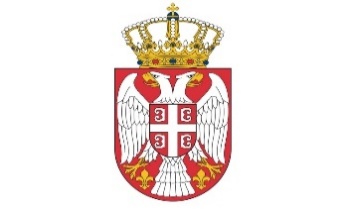 РЕПУБЛИКА СРБИЈАМИНИСТАРСТВО ЗА РАД, ЗАПОШЉАВАЊЕ, БОРАЧКА И СОЦИЈАЛНА ПИТАЊАБеоград, Немањина 22-26КОНКУРСНА ДОКУМЕНТАЦИЈА САДРЖИКОНКУРСНА ДОКУМЕНТАЦИЈА САДРЖИстрана1.ОПШТИ ПОДАЦИ О ЈАВНОЈ НАБАВЦИ22.ТЕХНИЧКА СПЕЦИФИКАЦИЈА33.УСЛОВИ ЗА УЧЕШЋЕ У ПОСТУПКУ ЈАВНЕ НАБАВКЕ ИЗ ЧЛ. 75. И 76. ЗАКОНА И УПУТСТВО КАКО СЕ ДОКАЗУЈЕ ИСПУЊЕНОСТ ТИХ УСЛОВА54.КРИТЕРИЈУМ ЗА ДОДЕЛУ УГОВОРА85.ОБРАСЦИ И ИЗЈАВЕ106.МОДЕЛ ОКВИРНОГ СПОРАЗУМА207.МОДЕЛ НАРУЏБЕНИЦЕ278.УПУТСТВО ПОНУЂАЧИМА КАКО ДА САЧИНЕ ПОНУДУ	289.ОБРАЗАЦ МЕНИЧНОГ ОВЛАШЋЕЊА34датум и сат подношења:(попуњава Писарница)ПОНУДА - НЕ ОТВАРАТИ!ЗА ЈАВНУ НАБАВКУ УСЛУГА У ОТВОРЕНОМ ПОСТУПКУПОСРЕДОВАЊЕ ПРИ КУПОВИНИ И РЕЗЕРВАЦИЈИ ПРЕВОЗНИХ КАРАТА И ХОТЕЛСКОГ СМЕШТАЈА ЗА СЛУЖБЕНА ПУТОВАЊА ЗА ПОТРЕБЕ МИНИСТАРСТВА ЗА РАД, ЗАПОШЉАВАЊЕ, БОРАЧКА И СОЦИЈАЛНА ПИТАЊАЈН 41/2019ПОНУДА - НЕ ОТВАРАТИ!ЗА ЈАВНУ НАБАВКУ УСЛУГА У ОТВОРЕНОМ ПОСТУПКУПОСРЕДОВАЊЕ ПРИ КУПОВИНИ И РЕЗЕРВАЦИЈИ ПРЕВОЗНИХ КАРАТА И ХОТЕЛСКОГ СМЕШТАЈА ЗА СЛУЖБЕНА ПУТОВАЊА ЗА ПОТРЕБЕ МИНИСТАРСТВА ЗА РАД, ЗАПОШЉАВАЊЕ, БОРАЧКА И СОЦИЈАЛНА ПИТАЊАЈН 41/2019НАРУЧИЛАЦ:МИНИСТАРСТВО ЗА РАД, ЗАПОШЉАВАЊЕ, БОРАЧКА И СОЦИЈАЛНА ПИТАЊАУЛ. НЕМАЊИНА БР. 22-26 11000 БЕОГРАДНАРУЧИЛАЦ:МИНИСТАРСТВО ЗА РАД, ЗАПОШЉАВАЊЕ, БОРАЧКА И СОЦИЈАЛНА ПИТАЊАУЛ. НЕМАЊИНА БР. 22-26 11000 БЕОГРАДПОНУЂАЧ:Назив:Адреса:Број телефона:Електронска адреса:Име и презиме лица за контакт:ПОНУЂАЧ:Назив:Адреса:Број телефона:Електронска адреса:Име и презиме лица за контакт:Назив понуђача:Адреса понуђача:Матични број понуђача:Порески идентификациони број понуђача (ПИБ):Име особе за контакт:Електронска адреса понуђача (e-mail):Телефон:Број рачуна понуђача и назив банке:Лице овлашћено за потписивање уговора:А)  САМОСТАЛНОБ)  СА ПОДИЗВОЂАЧЕМВ)  КАО ЗАЈЕДНИЧКУ ПОНУДУ1)Назив подизвођача:Адреса:Матични број:Порески идентификациони број:Име особе за контакт:Проценат укупне вредности набавке који ће извршити подизвођач:Део предмета набавке који ће извршити подизвођач:2)Назив подизвођача:Адреса:Матични број:Порески идентификациони број:Име особе за контакт:Проценат укупне вредности набавке који ће извршити подизвођач:Део предмета набавке који ће извршити подизвођач:1)Назив учесника у заједничкој понуди:1)Адреса:1)Матични број:1)Порески идентификациони број:1)Име особе за контакт:2)Назив учесника у заједничкој понуди:2)Адреса:2)Матични број:2)Порески идентификациони број:2)Име особе за контакт:3)Назив учесника у заједничкој понуди:3)Адреса:3)Матични број:3)Порески идентификациони број:3)Име особе за контакт:   датум:потпис овлашћеног лица понуђачапотпис овлашћеног лица понуђача   место:потпис овлашћеног лица понуђачаНазив услугеЈединица мере12Назив услугеЈединица мереЦена по јединици мере без ПДВЦена по јединици мере са ПДВУслуга посредовања при куповини превозних каратапо особиУслуга посредовања при резервацији      хотелског смештајапо особиУКУПНОУКУПНОдатум:потпис овлашћеног лица понуђачапотпис овлашћеног лица понуђачаместо:потпис овлашћеног лица понуђачаИме и презимеБрој и датум издавања сертификата за међународног путничког агентаВрста радног ангажовања у складу са Законом о радудатум:потпис овлашћеног лица понуђачапотпис овлашћеног лица понуђачаместо:потпис овлашћеног лица понуђача_______________________________________датум:потпис овлашћеног лица понуђачапотпис овлашћеног лица понуђачаместо:потпис овлашћеног лица понуђача_______________________________________датум:потпис овлашћеног лица понуђачапотпис овлашћеног лица понуђачаместо:потпис овлашћеног лица понуђача_______________________________________Врста трошкаИзнос трошка у динаримаУКУПНОдатум:потпис овлашћеног лица понуђачапотпис овлашћеног лица понуђачаместо:потпис овлашћеног лица понуђача_______________________________________за Добављачеза Наручиоца__________________________________________________________	, директорБојана Станић, државни секретар___________________________	, директор___________________________	, директор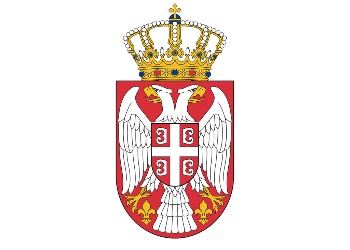 Република СрбијаМИНИСТАРСТВОЗА РАД, ЗАПОШЉАВАЊЕ,БОРАЧКА И СОЦИЈАЛНА ПИТАЊА           Број:           Датум:Београд, Немањина 22 –26Број рачуна: 840-1620-21ПИБ: 105007470НазивСедиштеЕлектронска поштаПИБМББрој рачунаНазив банкер. бр.назив услугејед. мереколичинајединична цена без ПДВ у РСДукупна цена без ПДВ у РСД1.ком.2.ком.3.ком.4.ком.УКУПНО без ПДВУКУПНО без ПДВУКУПНО без ПДВУКУПНО без ПДВУКУПНО без ПДВПДВ 20%ПДВ 20%ПДВ 20%ПДВ 20%ПДВ 20%УКУПНО са ПДВУКУПНО са ПДВУКУПНО са ПДВУКУПНО са ПДВУКУПНО са ПДВДатум и место издавањаовлашћења        М.П.Дужник - издавалац менице